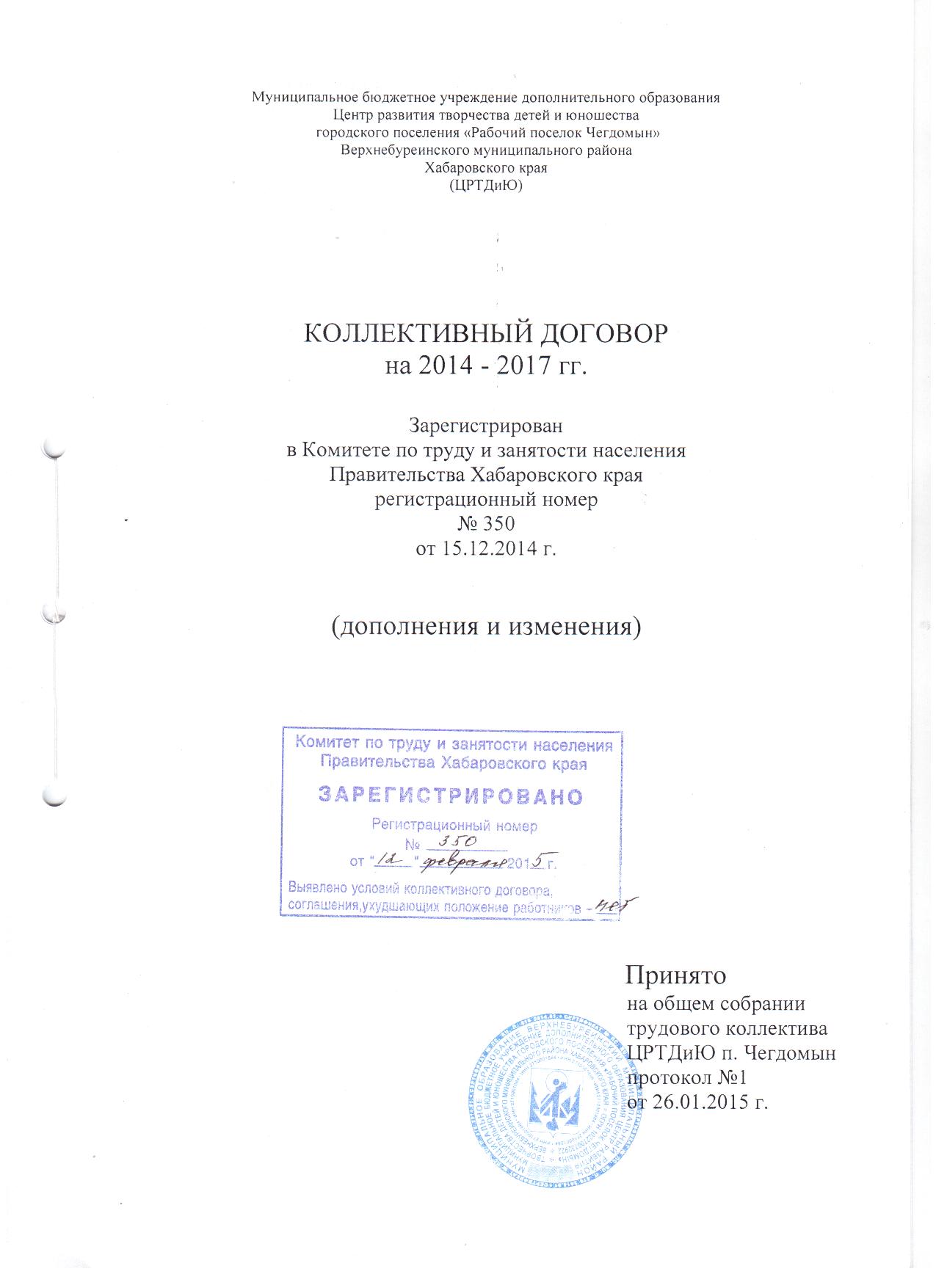     При учёте замечаний и предложений      Комитета по труду и занятости населения      Правительства Хабаровского края, полученных в результате регистрации Коллективного договора от 16.12.2014 г. № 08-10-7243      решением коллектива от 26.01.2015 года в Коллективный договор ЦРТДиЮ п. Чегдомын на 2014 - 2017 гг.внесены дополнения и изменения.      Пункты, получившие замечания, изложены в следующей редакции:     Коллективный договор.п. 6.7. Работодатель принимает меры по содействию своевременной выплаты работникам заработной платы 25 (аванс) и 10 числа каждого месяца - за отработанный предыдущий месяц в полном объеме. В случае задержки выплаты заработной платы на срок более 15 дней работник имеет право, известив работодателя в письменной форме, приостановить работу на весь период до выплаты задержанной суммы (Ст. 142 ТК РФ).п. 7.5.  Работникам, поступившим в имеющие государственную аккредитацию образовательные учреждения высшего профессионального образования (среднего проф. образования) по заочной и очно – заочной формам обучения и успешно обучающимся в этих учреждениях, работодатель предоставляет дополнительные отпуска с сохранением средней заработной платы в соответствии с Трудовым кодексом РФ ст.173, 174, 176, 177. п. 7.8.2. Увольнение работников, являющихся членами профсоюза, по основаниям, предусмотренным п.2, п.3 или п.5 части 1 ст. 81 ТК РФ производятся с учетом мнения выборного профсоюзного органа в соответствии со ст. 82 и ст. 373 ТК РФ.п. 8.7.  Время простоя из-за несоответствия рабочего места нормам охраны труда, оплачивается в размере не менее 2/3 средней заработной платы работника ч.1 и ч.2 ст.157. ТК РФ.п. 8.8.  Работа по охране и улучшению безопасности труда производится исходя из результатов специальной оценки условий труда, которую работодатель обязан обеспечить не реже одного раза в 5 лет (срок исчисляется со дня утверждения отчёта о проведении специальной оценки условий труда).п. 9.2. Работник обязан возместить причиненный работодателю прямой действительный ущерб (реальное уменьшение наличного имущества или ухудшение его состояния и необходимость произвести возмещение затрат работодателю на приобретение, либо восстановление ущерба, если этот ущерб причинён умышленно).п. 11.2. (изменения не внесены, т.к. пункт соответствует ч.1 ст. 370 ТК РФ). п. 11.22. (оставили без изменений, т.к. работа в составе выборного профсоюзного органа – это дополнительная нагрузка работника без материального поощрения, поэтому, то, что она признается значимой для деятельности ЦРТДиЮ и принимается во внимание при поощрении этих работников и при их аттестации, никого не дискриминирует, а лишь немного стимулирует работников с общественной нагрузкой).п. 11.24. Расторжение трудового договора по инициативе работодателя по основаниям, предусмотренным п.2, п.3 и п.5 ст.81 ТК РФ с руководителем выборного органа первичной профсоюзной организации и его заместителями в течении 2 лет допускается только с предварительного согласия соответствующего вышестоящего выборного профсоюзного органа (соблюдение порядка, установленного ст.374 ТК РФ).      Перечень выдачи смывающих средств.п. 3.   До получения работодателем результатов проведения специальной оценки условий труда или в случае их отсутствия у работодателя перечень рабочих мест и список работников, для которых необходима выдача смывающих и (или) обезвреживающих средств, формируются с учетом мнения выборного органа первичной профсоюзной организации на основании Типовых норм.     Перечень профессий и должностей работников      на бесплатное получение специальной одежды.     Правила внутреннего трудового распорядка.                          п. 2.1.8. При приеме на работу может устанавливаться испытательный срок — не более трех месяцев, а для руководителя, его заместителей, главного бухгалтера и его заместителей - 6 месяцев, если иное не установлено федеральным законом (ч.1 ст.70 ТК РФ).п. 5.12. Право на использование отпуска за первый год работы возникает у работника по истечении 6 месяцев его непрерывной работы в ЦРТДиЮ.п. 5.21. Работникам может предоставляться отпуск без сохранения заработной платы по семейным обстоятельствам или другим уважительным причинам, продолжительность которого определяется по соглашению между работодателем и работником.    Работодатель, на основании письменного заявления работника обязан предоставить отпуск без сохранения заработной платы работникам в случаях, предусмотренных ч.2 ст.128 ТК РФ. п. 7.2.10. Директор до истечения года со дня применения дисциплинарного взыскания имеет право снять его с работника по собственной инициативе, просьбе самого работника или профсоюзного комитета (ст.194 ТК РФ).     Положение о порядке и условиях предоставления длительного отпуска. п. 2.10. (Исключили, как не соответствующий нормам трудового законодательства, нумерацию последующих пунктов изменили)     Положение о выплатах компенсационного характера.   п. 9. (исключили, как не соответствующий нормам трудового                     законодательства).     Перечень компенсационных выплат.Директор                                                                Представитель работниковмуниципального бюджетного                              председатель комитета учреждения образования                                      первичной организации Центр развития творчества детей                        Общероссийского Профсоюза Образованияи юношества городского поселения                    ЦРТДиЮ городского поселения«Рабочий посёлок Чегдомын»                             «Рабочий посёлок Чегдомын»Верхнебуреинского                                               Верхнебуреинскогомуниципального района                                        муниципального районаХабаровского края                                                 Хабаровского края                                         ______________А.А.Федоренко                          _______________Н.А.Подгорнова                 26.01.2015 г.                                                              26.01.2015 г.Наименован. профессий и должностей     Наименование средств      индивидуальной защиты     Норма выдачи  1Дворник- Костюм хлопчатобумажный или        костюм из смешанных тканей                            - Фартук хлопчатобумажный с          нагрудником- Перчатки с полимерным покрытием  - Плащ непромокаемый                            Зимой дополнительно:- Куртка на утепляющей прокладке   - Валенки с резиновым низом        1 на 1 год1 на1 год6 пар на1 год1 на 3 года1 на 2 года1 на 2.5 года2Рабочий по   комплексному обслуживанию   и ремонту зданий- Костюм брезентовый,                 хлопчатобумажный или костюм из  смешанных тканей- Сапоги резиновые        - Рукавицы брезентовые или           перчатки с полимерным покрытием   - Респиратор              Для наружных работ зимой:- Куртка на утепляющей прокладке- Брюки на утепляющей прокладке- Валенки                                                                 1 на 1 год 1 пара на 1 год4 пары на 1год Дежурный1 на 1 год1 на 2 года1 на 2,5 года                    3Уборщик служебных помещений- Халат хлопчатобумажный или           халат из смешанных тканей- Перчатки с полимерным   покрытием                                                                                                                                                                               При мытье полов и мест общегопользования дополнительно:- Сапоги резиновые- Перчатки резиновые                 1 на 1 год6 пар на 1 год1 пара на 1 год2 пары на 1 год4Электромонтер - Полукомбинезон хлопчатобумажный или из смешанных тканей- Перчатки диэлектрические             - Галоши диэлектрические                                                         1 на 1 годдежурные дежурныеп/№Наименование выплаты%Категория работниковПериод действияПримечание 1.- за работу в условиях, отклоняющихся от нормальных: вывоз мусора и нечистот  12  техперсоналв течение годаспециальная оценка условий труда2- разведение хлорной извести и обработка туалетов 12техперсоналв течение годаспециальная оценка усл. труда3.- за работу с красками, нитролаками и лаками в закрытых помещениях  12художник в течение годапо факту4.- погрузочно-разгрузочные работы, проводимые вручную 12рабочийв течение годапо факту5.- за художественно-оформительские работы (стенды, планшеты, выставки, рекламы и др.)  60 художник  в течение годана год6.- за изготовление деревянных изделий (стендов, планшетов, гардин, стеллажей и др.  50рабочий в течение годана год7.- за работу с детьми-инвалидами (с ограниченными возможностями) 25педагоги доп. образованияв течение годана  год8.- за руководство районным МО педагогов 30педагогич. работники, администрация в течение годана  год9.- за работу в районной Школе методиста  30заместители директора в течение годана  год10.- за работу в режиме эксперимента 10 –   30педагогич. работники администрац. в течение годапо факту11.- за звание «Образцовый детский коллектив»  30педагоги доп. образованияв течение 3-х летподтверждение звания12.- за отраслевые звания : «Почетный работник образования», «Отличник образования» 10педагогические работникипостояннона  год13.- за работу в экспертной   комиссии 30члены   экспертной комиссиив течение годана  год14.- за выполнение кадровых работ 100методист по орг. работе в течение годана  год15.- за оформление больничных листов  5ответствен- ныйв течение годана  год16.- за выполнение работы экономиста  50гл. бухгалтерв течение годана  год17.- за выполнение работы курьера  50секретарьв течение годана  год18.- за архив  50секретарьв течение годана  год19.- за превышение объемных показателей  50руководительв течение годаутверждает руководи -тель отдела образования20.- осуществление контроля за привлечением добровольных денежных и материальных пожертвований30заместитель директорав течение годана  год21.- за работу председателя профкома  50председатель профкомав течение срока полномочийна  год22.- за работу наставника30назначенный директором педагогв течение годана год23. - курирование вопросов, связанных с работой ЗОЛ «Сокол»30администрацияв течение годана  год24.- за обслуживание скалодрома50педагогив течение годана  год25.- за работу в ночное время35вахтёрыв течение годана  год